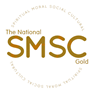 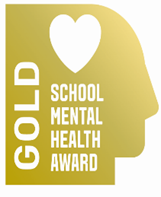 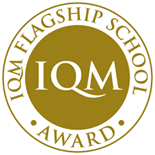 Bishopton 4 parents/carersHere at Bishopton we believe that working closely with parents/carers can have huge benefits on the progress and wellbeing of our pupils past and present. We are keen to offer as much support to you as we can and have a dedicated Parent/Carer Support worker who can provide you with updates throughout and supply you with information that could help you support your young person into finding employment, further education and/or training so please do get in contact with us. BISHOPTON 4 PROGRESSION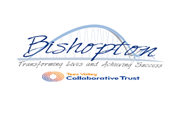 Bishopton 4 parents/carersHere at Bishopton we believe that working closely with parents/carers can have huge benefits on the progress and wellbeing of our pupils past and present. We are keen to offer as much support to you as we can and have a dedicated Parent/Carer Support worker who can provide you with updates throughout and supply you with information that could help you support your young person into finding employment, further education and/or training so please do get in contact with us. If you have any queries about Bishopton 4 Progression please do not hesitate to get in touch with us, please contact the school on 01642 566369 and ask for Mrs. Wilkes or Mrs. Johnson. You can also email us on:l.wilkes@bishopton.tvc.ac.uks.johnson@bishopton.tvc.ac.uk If you have any queries about Bishopton 4 Progression please do not hesitate to get in touch with us, please contact the school on 01642 566369 and ask for Mrs. Wilkes or Mrs. Johnson. You can also email us on:l.wilkes@bishopton.tvc.ac.uks.johnson@bishopton.tvc.ac.uk Bishopton Careers TeamBishopton Careers TeamintroductionWe know how tough times are right now, these past two years have been difficult for many families, and we know that your last two school years were disrupted. We want you to know we care and that we are here to help and support you. As things start to settle there will be some exciting opportunities available to you and we are here to help get you get started on that journey into becoming employed or on to a college course or into a Traineeship or Apprenticeship. Bishopton 4 Progression is a unique and free service that is available to you and your parents/carers. We offer a tailor-made approach to support you in finding employment or getting into further education. With highly skilled and dedicated staff we can offer a range of services designed to boost your mood, help focus your thinking about your future, support you in making decisions and provide you with practical support throughout. 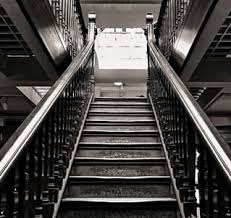 introductionWe know how tough times are right now, these past two years have been difficult for many families, and we know that your last two school years were disrupted. We want you to know we care and that we are here to help and support you. As things start to settle there will be some exciting opportunities available to you and we are here to help get you get started on that journey into becoming employed or on to a college course or into a Traineeship or Apprenticeship. Bishopton 4 Progression is a unique and free service that is available to you and your parents/carers. We offer a tailor-made approach to support you in finding employment or getting into further education. With highly skilled and dedicated staff we can offer a range of services designed to boost your mood, help focus your thinking about your future, support you in making decisions and provide you with practical support throughout. introductionWe know how tough times are right now, these past two years have been difficult for many families, and we know that your last two school years were disrupted. We want you to know we care and that we are here to help and support you. As things start to settle there will be some exciting opportunities available to you and we are here to help get you get started on that journey into becoming employed or on to a college course or into a Traineeship or Apprenticeship. Bishopton 4 Progression is a unique and free service that is available to you and your parents/carers. We offer a tailor-made approach to support you in finding employment or getting into further education. With highly skilled and dedicated staff we can offer a range of services designed to boost your mood, help focus your thinking about your future, support you in making decisions and provide you with practical support throughout. our servicesour servicesour servicesintroductionWe know how tough times are right now, these past two years have been difficult for many families, and we know that your last two school years were disrupted. We want you to know we care and that we are here to help and support you. As things start to settle there will be some exciting opportunities available to you and we are here to help get you get started on that journey into becoming employed or on to a college course or into a Traineeship or Apprenticeship. Bishopton 4 Progression is a unique and free service that is available to you and your parents/carers. We offer a tailor-made approach to support you in finding employment or getting into further education. With highly skilled and dedicated staff we can offer a range of services designed to boost your mood, help focus your thinking about your future, support you in making decisions and provide you with practical support throughout. introductionWe know how tough times are right now, these past two years have been difficult for many families, and we know that your last two school years were disrupted. We want you to know we care and that we are here to help and support you. As things start to settle there will be some exciting opportunities available to you and we are here to help get you get started on that journey into becoming employed or on to a college course or into a Traineeship or Apprenticeship. Bishopton 4 Progression is a unique and free service that is available to you and your parents/carers. We offer a tailor-made approach to support you in finding employment or getting into further education. With highly skilled and dedicated staff we can offer a range of services designed to boost your mood, help focus your thinking about your future, support you in making decisions and provide you with practical support throughout. introductionWe know how tough times are right now, these past two years have been difficult for many families, and we know that your last two school years were disrupted. We want you to know we care and that we are here to help and support you. As things start to settle there will be some exciting opportunities available to you and we are here to help get you get started on that journey into becoming employed or on to a college course or into a Traineeship or Apprenticeship. Bishopton 4 Progression is a unique and free service that is available to you and your parents/carers. We offer a tailor-made approach to support you in finding employment or getting into further education. With highly skilled and dedicated staff we can offer a range of services designed to boost your mood, help focus your thinking about your future, support you in making decisions and provide you with practical support throughout. On Track 4 EmploymentOn Track 4 EmploymentOn Track 4 EmploymentintroductionWe know how tough times are right now, these past two years have been difficult for many families, and we know that your last two school years were disrupted. We want you to know we care and that we are here to help and support you. As things start to settle there will be some exciting opportunities available to you and we are here to help get you get started on that journey into becoming employed or on to a college course or into a Traineeship or Apprenticeship. Bishopton 4 Progression is a unique and free service that is available to you and your parents/carers. We offer a tailor-made approach to support you in finding employment or getting into further education. With highly skilled and dedicated staff we can offer a range of services designed to boost your mood, help focus your thinking about your future, support you in making decisions and provide you with practical support throughout. introductionWe know how tough times are right now, these past two years have been difficult for many families, and we know that your last two school years were disrupted. We want you to know we care and that we are here to help and support you. As things start to settle there will be some exciting opportunities available to you and we are here to help get you get started on that journey into becoming employed or on to a college course or into a Traineeship or Apprenticeship. Bishopton 4 Progression is a unique and free service that is available to you and your parents/carers. We offer a tailor-made approach to support you in finding employment or getting into further education. With highly skilled and dedicated staff we can offer a range of services designed to boost your mood, help focus your thinking about your future, support you in making decisions and provide you with practical support throughout. introductionWe know how tough times are right now, these past two years have been difficult for many families, and we know that your last two school years were disrupted. We want you to know we care and that we are here to help and support you. As things start to settle there will be some exciting opportunities available to you and we are here to help get you get started on that journey into becoming employed or on to a college course or into a Traineeship or Apprenticeship. Bishopton 4 Progression is a unique and free service that is available to you and your parents/carers. We offer a tailor-made approach to support you in finding employment or getting into further education. With highly skilled and dedicated staff we can offer a range of services designed to boost your mood, help focus your thinking about your future, support you in making decisions and provide you with practical support throughout. 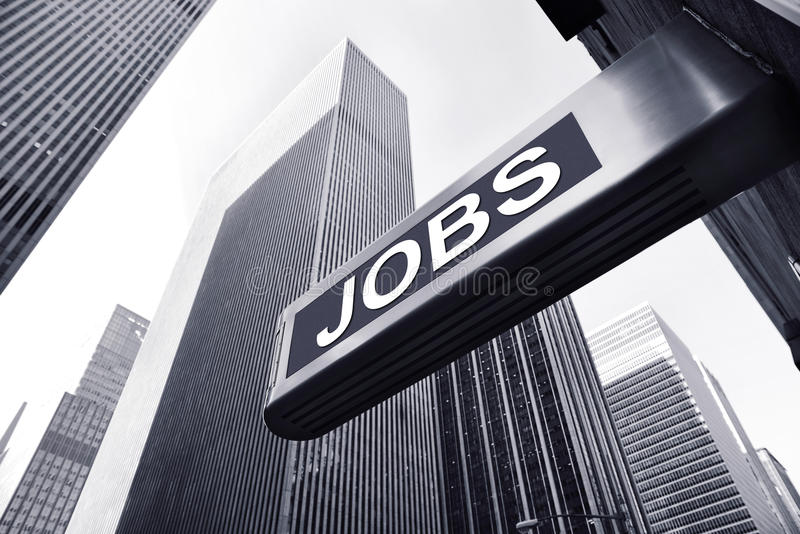 Bishopton has a qualified Careers Advisor at your disposal, she can offer one to one Careers Advice and Guidance to you either face to face or online and support you in thinking about, searching, applying and securing employment.introductionWe know how tough times are right now, these past two years have been difficult for many families, and we know that your last two school years were disrupted. We want you to know we care and that we are here to help and support you. As things start to settle there will be some exciting opportunities available to you and we are here to help get you get started on that journey into becoming employed or on to a college course or into a Traineeship or Apprenticeship. Bishopton 4 Progression is a unique and free service that is available to you and your parents/carers. We offer a tailor-made approach to support you in finding employment or getting into further education. With highly skilled and dedicated staff we can offer a range of services designed to boost your mood, help focus your thinking about your future, support you in making decisions and provide you with practical support throughout. introductionWe know how tough times are right now, these past two years have been difficult for many families, and we know that your last two school years were disrupted. We want you to know we care and that we are here to help and support you. As things start to settle there will be some exciting opportunities available to you and we are here to help get you get started on that journey into becoming employed or on to a college course or into a Traineeship or Apprenticeship. Bishopton 4 Progression is a unique and free service that is available to you and your parents/carers. We offer a tailor-made approach to support you in finding employment or getting into further education. With highly skilled and dedicated staff we can offer a range of services designed to boost your mood, help focus your thinking about your future, support you in making decisions and provide you with practical support throughout. introductionWe know how tough times are right now, these past two years have been difficult for many families, and we know that your last two school years were disrupted. We want you to know we care and that we are here to help and support you. As things start to settle there will be some exciting opportunities available to you and we are here to help get you get started on that journey into becoming employed or on to a college course or into a Traineeship or Apprenticeship. Bishopton 4 Progression is a unique and free service that is available to you and your parents/carers. We offer a tailor-made approach to support you in finding employment or getting into further education. With highly skilled and dedicated staff we can offer a range of services designed to boost your mood, help focus your thinking about your future, support you in making decisions and provide you with practical support throughout. On Track 4 Further Education and/or TrainingOn Track 4 Further Education and/or TrainingOn Track 4 Further Education and/or TrainingintroductionWe know how tough times are right now, these past two years have been difficult for many families, and we know that your last two school years were disrupted. We want you to know we care and that we are here to help and support you. As things start to settle there will be some exciting opportunities available to you and we are here to help get you get started on that journey into becoming employed or on to a college course or into a Traineeship or Apprenticeship. Bishopton 4 Progression is a unique and free service that is available to you and your parents/carers. We offer a tailor-made approach to support you in finding employment or getting into further education. With highly skilled and dedicated staff we can offer a range of services designed to boost your mood, help focus your thinking about your future, support you in making decisions and provide you with practical support throughout. introductionWe know how tough times are right now, these past two years have been difficult for many families, and we know that your last two school years were disrupted. We want you to know we care and that we are here to help and support you. As things start to settle there will be some exciting opportunities available to you and we are here to help get you get started on that journey into becoming employed or on to a college course or into a Traineeship or Apprenticeship. Bishopton 4 Progression is a unique and free service that is available to you and your parents/carers. We offer a tailor-made approach to support you in finding employment or getting into further education. With highly skilled and dedicated staff we can offer a range of services designed to boost your mood, help focus your thinking about your future, support you in making decisions and provide you with practical support throughout. introductionWe know how tough times are right now, these past two years have been difficult for many families, and we know that your last two school years were disrupted. We want you to know we care and that we are here to help and support you. As things start to settle there will be some exciting opportunities available to you and we are here to help get you get started on that journey into becoming employed or on to a college course or into a Traineeship or Apprenticeship. Bishopton 4 Progression is a unique and free service that is available to you and your parents/carers. We offer a tailor-made approach to support you in finding employment or getting into further education. With highly skilled and dedicated staff we can offer a range of services designed to boost your mood, help focus your thinking about your future, support you in making decisions and provide you with practical support throughout. 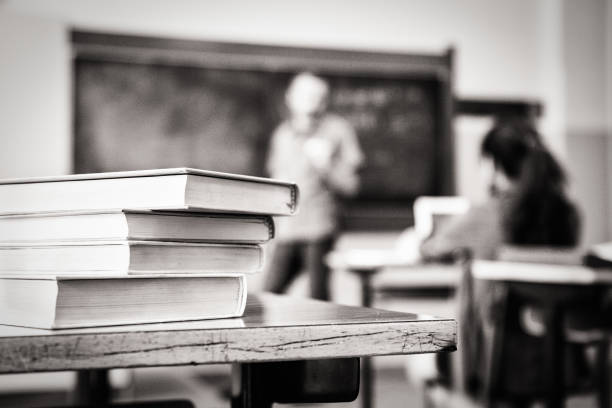 Bishopton has a qualified HLTA with a background in further education and training, she can offer you one to one support with looking at suitable courses with a range of different providers. We can also offer you the opportunity to access one to one tuition in English and Maths and help support you in getting Functional Skills qualifications in support of your application.introductionWe know how tough times are right now, these past two years have been difficult for many families, and we know that your last two school years were disrupted. We want you to know we care and that we are here to help and support you. As things start to settle there will be some exciting opportunities available to you and we are here to help get you get started on that journey into becoming employed or on to a college course or into a Traineeship or Apprenticeship. Bishopton 4 Progression is a unique and free service that is available to you and your parents/carers. We offer a tailor-made approach to support you in finding employment or getting into further education. With highly skilled and dedicated staff we can offer a range of services designed to boost your mood, help focus your thinking about your future, support you in making decisions and provide you with practical support throughout. introductionWe know how tough times are right now, these past two years have been difficult for many families, and we know that your last two school years were disrupted. We want you to know we care and that we are here to help and support you. As things start to settle there will be some exciting opportunities available to you and we are here to help get you get started on that journey into becoming employed or on to a college course or into a Traineeship or Apprenticeship. Bishopton 4 Progression is a unique and free service that is available to you and your parents/carers. We offer a tailor-made approach to support you in finding employment or getting into further education. With highly skilled and dedicated staff we can offer a range of services designed to boost your mood, help focus your thinking about your future, support you in making decisions and provide you with practical support throughout. introductionWe know how tough times are right now, these past two years have been difficult for many families, and we know that your last two school years were disrupted. We want you to know we care and that we are here to help and support you. As things start to settle there will be some exciting opportunities available to you and we are here to help get you get started on that journey into becoming employed or on to a college course or into a Traineeship or Apprenticeship. Bishopton 4 Progression is a unique and free service that is available to you and your parents/carers. We offer a tailor-made approach to support you in finding employment or getting into further education. With highly skilled and dedicated staff we can offer a range of services designed to boost your mood, help focus your thinking about your future, support you in making decisions and provide you with practical support throughout. On Track 4 Mental WellnessOn Track 4 Mental WellnessOn Track 4 Mental WellnessintroductionWe know how tough times are right now, these past two years have been difficult for many families, and we know that your last two school years were disrupted. We want you to know we care and that we are here to help and support you. As things start to settle there will be some exciting opportunities available to you and we are here to help get you get started on that journey into becoming employed or on to a college course or into a Traineeship or Apprenticeship. Bishopton 4 Progression is a unique and free service that is available to you and your parents/carers. We offer a tailor-made approach to support you in finding employment or getting into further education. With highly skilled and dedicated staff we can offer a range of services designed to boost your mood, help focus your thinking about your future, support you in making decisions and provide you with practical support throughout. introductionWe know how tough times are right now, these past two years have been difficult for many families, and we know that your last two school years were disrupted. We want you to know we care and that we are here to help and support you. As things start to settle there will be some exciting opportunities available to you and we are here to help get you get started on that journey into becoming employed or on to a college course or into a Traineeship or Apprenticeship. Bishopton 4 Progression is a unique and free service that is available to you and your parents/carers. We offer a tailor-made approach to support you in finding employment or getting into further education. With highly skilled and dedicated staff we can offer a range of services designed to boost your mood, help focus your thinking about your future, support you in making decisions and provide you with practical support throughout. introductionWe know how tough times are right now, these past two years have been difficult for many families, and we know that your last two school years were disrupted. We want you to know we care and that we are here to help and support you. As things start to settle there will be some exciting opportunities available to you and we are here to help get you get started on that journey into becoming employed or on to a college course or into a Traineeship or Apprenticeship. Bishopton 4 Progression is a unique and free service that is available to you and your parents/carers. We offer a tailor-made approach to support you in finding employment or getting into further education. With highly skilled and dedicated staff we can offer a range of services designed to boost your mood, help focus your thinking about your future, support you in making decisions and provide you with practical support throughout. 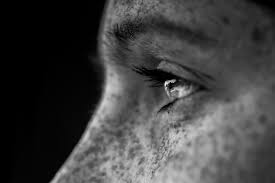 